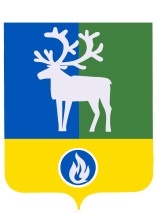 СЕЛЬСКОЕ ПОСЕЛЕНИЕ СОРУМБЕЛОЯРСКИЙ РАЙОНХАНТЫ-МАНСИЙСКИЙ АВТОНОМНЫЙ ОКРУГ-ЮГРАСОВЕТ ДЕПУТАТОВ РЕШЕНИЕот  19 июня  2006г.                                                                                                      № 14Об утверждении доходов и расходов сельского поселения Сорум на 2006 годВ соответствии с Бюджетным кодексом Российской Федерации, Федеральным законом от 6 октября 2003 года № 131-ФЗ «Об общих принципах организации местного самоуправления в Российской Федерации», Законом Ханты-Мансийского автономного округа-Югры от 2 декабря 2005 года № 118-оз «О порядке решения вопросов местного значения органами местного самоуправления муниципальных образований Ханты-Мансийского автономного округа-Югры в переходный период», на основании протокола согласования контрольных цифр по планируемому объему доходов и расходов сельского поселения Сорум на 2006 год  от 19 июня 2006 года № 6,  Совет депутатов сельского поселения Сорум р е ш и л :1. Утвердить прилагаемые доходы и расходы сельского поселения Сорум на 2006 год.2. Опубликовать настоящее решение в газете «Белоярские вести».3. Настоящее решение вступает в силу со дня его официального опубликования.Глава сельского поселения	     С.А. ЧистоваПРОТОКОЛ СОГЛАСОВАНИЯуточненных цифр по планируемому объему доходов и расходовсельского поселения Сорум на 2006 год.от 19 июня  2006г.                                                                                                     № 6( тыс. рублей)НаименованиеРаздел, подразделЦелевая статьяВид расходовутвержденоуточнениеуточненоДоходы 6615706615Дотация из районного фонда финансовой поддержки поселений (код дохода 000 2 02 02220 03 0000 151)65456545Расходы1. Функционирование высшего должностного лица (Глава поселения)010200100000108388382. Содержание Совета депутатов сельского поселения010300100000001071073. Содержание аппарата(органов местного самоуправления)01040010000005285028504. Непрограммные инвестиции в основные фонды(строительство рынков)041110200002146636635. Благоустройство050335100004122800-66321376. Предпринимательская деятельность011509200002162020Всего расходов66156615